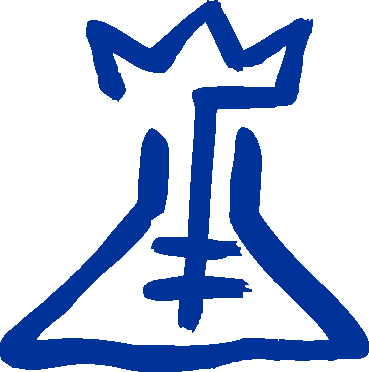    WYDZIAŁ CHEMII UNIWERSYTETU GDAŃSKIEGO______________________________________________________________________________________________PROCEDURA NR 4/DS/2019Podstawa prawna:  Regulamin zapisów na blok przedmiotów dyplomowych (Katedry) zgodnie z zarządzeniem Dziekana nr 2/2018 z dnia 10 stycznia 2018 rokuZakres procedury: Obejmuje procesy związane z zapisywaniem się studentów na blok przedmiotów dyplomowych do Katedr Odpowiedzialność:  Prodziekan ds. Studiów Wydziału Chemii UGMiejsce składania dokumentów:  Dziekanat ds. Studenckich Wydziału Chemii UGOpis postępowania:KIEROWNICY KATEDR- organizują tzw. „dni otwarte” w dowolnej formie prezentując informacje na temat katedr, w których można realizować blok przedmiotów dyplomowych. Podstawowe informacje na temat katedr zostają także umieszczone na stronach Wydziału Chemii. Dla studentów kierunku Ochrona środowiska organizowane jest spotkanie z przedstawicielami wydziałów współtworzących kierunek studiów: Wydziału Biologii i Wydziału Oceanografii i Geografii.STUDENT- pobiera ze strony www Wydziału Chemii lub z dziekanatu studenckiego druk deklaracji wyboru Katedry- wypełnia deklarację zgodnie z zasadami określonymi w regulaminie- składa deklarację w dziekanacie studenckimPRACOWNIK DZIEKANATU STUDENCKIEGO- oblicza średnią po pierwszym roku i wpisuje w deklarację studenta- sporządza zbiorczą listę rankingową- przekazuje deklaracje wraz z listą rankingową do Prodziekana ds. StudiówPRODZIEKAN ds. STUDIÓW- przydziela studenta do Katedry biorąc pod uwagę listę rankingową i preferencje studenta- przekazuje deklaracje do dziekanatu studenckiegoPRACOWNIK DZIEKANATU STUDENCKIEGO- przekazuje informacje o dokonanych zapisach odpowiednim Kierownikom KatedrKIEROWNIK KATEDRY - wyraża zgodę lub nie wyraża zgody na przyjęcie studenta do Katedry- w razie wyrażenia zgody, wyznacza opiekuna pracy dyplomowejKIEROWNIK KATEDRY- informuje Dziekanat ds. Studenckich o zatwierdzeniu listy studentów przyjętych do KatedryPRACOWNIK DZIEKANATU- sporządza listę studentów, przydzielonych do Katedr- zawiadamia  studentów o przydziale miejsca- kopię listy przekazuje planiście